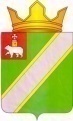 ПОСТАНОВЛЕНИЕадминистрации Путинского сельского поселенияВерещагинского района Пермского края27.11.2017										                 № 119О снятии особого противопожарного режима на территории Путинского сельского поселенияВ соответствии со статьями 19 и 30 Федерального закона от 21.12.1994 № 69-ФЗ «О пожарной безопасности», Федеральным законом от 06.10.2003 № 131-ФЗ «Об общих принципах организации местного самоуправления в Российской Федерации», Правилами противопожарного режима в Российской Федерации, утвержденными постановлением Правительства Российской Федерации от 25.04.2012 № 390 «О противопожарном режиме», в связи со стабилизацией обстановки с пожарами и выполнения плана мероприятий по предупреждении пожаров утвержденных постановлением от 24.01.17 № 13 на территории Путинского сельского поселения, ПОСТАНОВЛЯЮ:Снять особый противопожарный режим, установленный на территории Путинского сельского поселения постановлением администрации Путинского сельского поселения от 24.01.2017 № 13. Признать утратившим силу постановление администрации Путинского сельского поселения от 24.01.2017 № 13 «О введении особого противопожарного режима» на территории Путинского сельского поселения. Настоящее постановление обнародовать путем его размещения в подписках, находящихся в библиотеках с. Путино и п. Бородулино и на специальном стенде в помещении администрации.Контроль исполнения настоящего постановления оставляю за собой.И.о. главы администрации Путинского сельского поселения                                                       В.И. Овчинников